Sanayi ve Teknoloji Bakanlığından:ELEKTRONİK EKRANLARIN ENERJİ ETİKETLEMESİNE DAİR TEBLİĞ (2019/2013/AB) (SGM:2021/6)’DE DEĞİŞİKLİK YAPILMASINA DAİR TEBLİĞ (SGM:2022/..) MADDE 1 – 25/3/2021 tarihli ve 31434 mükerrer sayılı Resmî Gazete’de yayımlanan Elektronik Ekranların Enerji Etiketlemesine Dair Tebliğ (2019/2013/AB) (SGM:2021/6)’in Ek-VII’sinin 4 üncü maddesinin (d) bendi aşağıdaki şekilde değiştirilmiştir.“d) İstisna olarak, görsel reklam, teknik tanıtım malzemeleri veya sözleşmeli mesafeli satış tek renk olarak basılması halinde, ok tek renk olarak sağlanabilir. 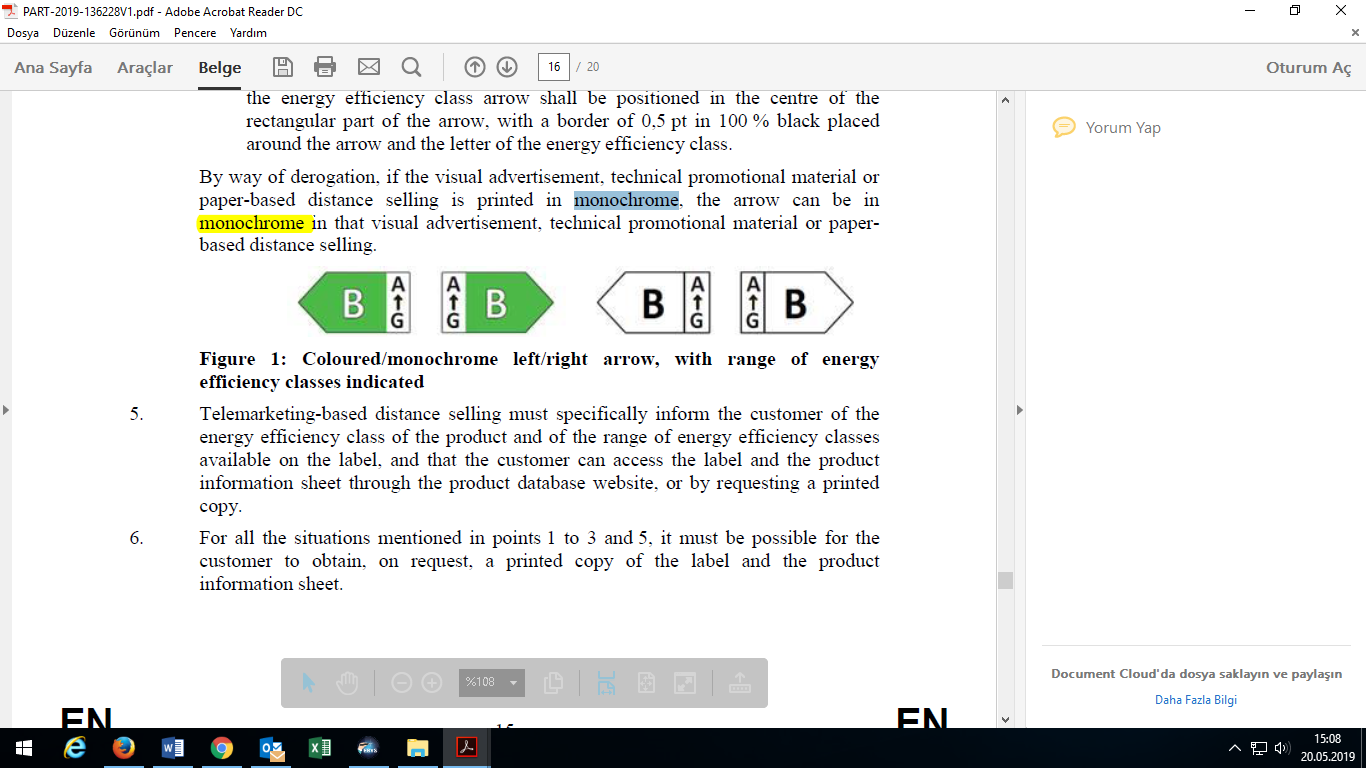 Şekil 1: Enerji Verimliliği Sınıflarının Aralığı ile Belirtilen Renkli / Tek Renk, Sol / Sağ Ok Tasarımı”MADDE 2 – Bu Tebliğ yayımı tarihinde yürürlüğe girer.MADDE 3 – Bu Tebliğ hükümlerini Sanayi ve Teknoloji Bakanı yürütür.KARŞILAŞTIRMA CETVELİTebliğin Yayımlandığı Resmî Gazete’ninTebliğin Yayımlandığı Resmî Gazete’ninTarihiSayısı25/3/202131434 (Mükerrer)Yönetmelikte Değişiklik Yapan Yönetmeliklerin Yayımlandığı Resmî GazetelerinYönetmelikte Değişiklik Yapan Yönetmeliklerin Yayımlandığı Resmî GazetelerinTarihiSayısı1.ELEKTRONİK EKRANLARIN ENERJİ ETİKETLEMESİNE DAİR TEBLİĞ (2019/2013/AB) (SGM:2021/6)d) İstisna olarak, görsel reklam, teknik tanıtım malzemeleri veya sözleşmeli mesafeli satış siyah-beyaz olarak basılması halinde, ok siyah-beyaz olarak sağlanabilir. Şekil 1: Enerji Verimliliği Sınıflarının Aralığı ile Belirtilen Renkli / Siyah-Beyaz, Sol / Sağ Ok Tasarımı ELEKTRONİK EKRANLARIN ENERJİ ETİKETLEMESİNE DAİR TEBLİĞ (2019/2013/AB) (SGM:2021/6)’DE DEĞİŞİKLİK YAPILMASINA DAİR TEBLİĞ (SGM:2022/..) MADDE 1 – 25/3/2021 tarihli ve 31434 mükerrer sayılı Resmî Gazete’de yayımlanan Elektronik Ekranların Enerji Etiketlemesine Dair Tebliğ (2019/2013/AB) (SGM:2021/6)’in Ek-VII’sinin 4 üncü maddesinin (d) bendi aşağıdaki şekilde değiştirilmiştir.d) İstisna olarak, görsel reklam, teknik tanıtım malzemeleri veya sözleşmeli mesafeli satış tek renk olarak basılması halinde, ok tek renk olarak sağlanabilir. Şekil 1: Enerji Verimliliği Sınıflarının Aralığı ile Belirtilen Renkli / tek renk, Sol / Sağ Ok TasarımıMADDE 2 – Bu Tebliğ yayımı tarihinde yürürlüğe girer.MADDE 3 – Bu Tebliğ hükümlerini Sanayi ve Teknoloji Bakanı yürütür.